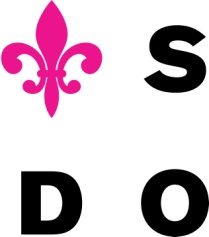 Smlouva č.:41 /336/ 2017-2018 / Rs  S M L O U V Auzavřená meziSlezským divadlem Opava, příspěvková organizace, Horní náměstí 13, 746 69 OpavaIČO: 00100552  DIČ: CZ 00100552 (dále jen SDO) zastoupeným: Mgr. Iljou Rackem, PhD., ředitelem  vyřizuje: xxxxaKultura Rychnov nad Kněžnou, s.r.o.,Panská 79,516 01 Rychnov nad KněžnouIČO : 27475689, DIČ : CZ27475689               (dále jen pořadatel) zastoupeným :Mgr. Karlem Štréglem, jednatelem společnosti, xxxxI.   SDO  se  zavazuje :1) Realizovat představení : 	opereta	Cikánský baron dne		26. 6. 2018  v  19 hodin Místo:			Zámecká jízdárna Rychnov nad Kněžnou Délka představení :	2 hodiny a 30 minut  Počet přestávek :	22) Zajistit  včasnou  přepravu účinkujících, scény, rekvizit a kostýmů.3) Na požádání dodat propagační materiál (fotografie a programy).II.  Pořadatel  se zavazuje:1) Zajistit celkovou organizaci a propagaci vystoupení na vlastní náklady a riziko.2) Zajistit minimálně od 14 hodin před představením tyto technické podmínky    (technika SDO vyjíždí z Opavy v 10 hodin, přijede cca ve 14 hodin, akustická      zkouška je v 18.30 hodin):    a) čisté a prázdné jeviště s vyhovujícím základním vybavením-opona, tahy,  elektro apod.    b) čisté a vyprázdněné prostory za jevištěm    c) šatny pro cca 50 osob s dostatečným počtem židlí a věšáků, sociální vybavení!      d) ve všech prostorách minimální teplotu 18 o C    e) dát k dispozici osvětlovací a zvukovou aparaturu, rozhlas do šaten    f) připravené orchestřiště pro 30 hráčů3) Pro představení máme vlastní technické pracovníky, pořadatel se zavazuje na vlastní    náklady zajistit pracovníka zodpovědného za organizaci představení, přítomnost  elektro     a audio technika a osvětlovače, od příchodu jevištní techniky  SDO až do jejich odchodu    po představení.   Kontakt technika: xxxx (světla+zvuky).4) Zajistit  podmínky pro ochranu zdraví a bezpečnosti práce pro účinkující a provozní     personál představení, protipožární  ochranu.5) U inscenace, která bude mít povolení k provádění mimořádných úkonů na jevišti  - kouření, otevřený oheň, střelba, atd. je součástí smlouvy příloha, kterou musí pořadatel akceptovat a zajistit vše potřebné pro provedení těchto mimořádných úkonů. 6)  Zamezit přístupu cizích osob do prostoru zákulisí a šaten a vytvořit podmínky pro ochranu     majetku SDO.7)  Zajistit parkování pro avii, transporter a 3 autobusy a volný přístup pro dekorace (příjezd,     přístup na jeviště ).8)  Zajistit zákaz  pořizování audio a video záznamů během představení       (výjimku může povolit jen vedoucí SDO).9) Uhradit SDO po obdržení faktury dohodnutou cenu:  	cena představení, včetně dopravy kulis (Avia + VW transporter)	  69 500,- Kčslovy: Šedesátdevěttisícpětsetkorunčeských    Cena za 3 autobusy vám bude přefakturována ihned po předložení všech podkladů    od dopravce.10)  SDO poskytuje pořadateli podlicenci k uvedení výše zmíněného představení.      Pořadatel se zavazuje písemně ohlásit Dillia se sídlem Krátkého 1, Praha 9, 190 00      celkovou hrubou tržbu za výše zmíněné představení a uhradit na účet Dillia tantiémy      z této hrubé tržby: xxxx,  xxxx.11) Vzhledem k tomu, že patříme k organizacím, které musí zveřejňovat smlouvy s plněním      nad 50 tis. Kč bez DPH v Registru smluv, prosím o odsouhlasení, že bude tato smlouva      zveřejněna v plném znění – nebo o sdělení, co považujete za obchodní tajemství       (např. cena).III. Zrušení a změny smlouvy:1) Neuskuteční-li se představení v důsledku nedodržení podmínek smlouvy ze strany pořadatele, je pořadatel povinen uhradit SDO sumu dohodnutou jako cenu představenía dopravu – pokud k ní dojde.  2) Nemůže-li pořadatel uskutečnit představení v místě a čase podle této smlouvy z  jakýchkoli příčin,  SDO souhlasí s tím, aby se představení uskutečnilo tentýž den v náhradních prostorách  za předpokladu dodržení všech ostatních podmínek této smlouvy.3) Neuskuteční-li se představení, podle této smlouvy, vinou SDO, uhradí SDO pořadateli všechny prokázané náklady spojené se zabezpečením představení nebo odehraje náhradní představení v dohodnutém termínu.IV. Další dohodnuté podmínky:Po poradě s šéfem techniků, šéfem zvukařů a osvětlovačů a asistentkou režie nutno po technické stránce uskutečnit drobnou zájezdovou úpravu…… u této operety potřebujeme zadní jeviště kvůli rychlé přestavbě kulis, vzhledem k absenci tohoto musíme přidat druhou přestávku, která není v originální režii, takže pauza před třetím dějstvím bude cca 15 minut a samotné třetí dějství pak bude také cca 15 minut. Bylo předem odsouhlaseno v říjnu 2017 xxx.V. Závěrečná ustanovení:1) Na právní vztahy mezi SDO a pořadatelem se vztahují ustanovení Obchodního zákoníku.2) Smlouva nabývá platnost podpisem oprávněných zástupců smluvních stran. Její změny a doplňky  musí mít písemnou formu a musí být podepsány oběma smluvními stranami. V Opavě dne: 9. 2. 2018			      V Rychnově nad Kněžnou dne: 16. 2. 2018----------------------------------------------------                         --------------------------------------------------              Slezské divadlo Opava				 Kultura Rychnov nad Kněžnou         Mgr. Ilja Racek, PhD., ředitel 				            Mgr. Karel Štrégl                    